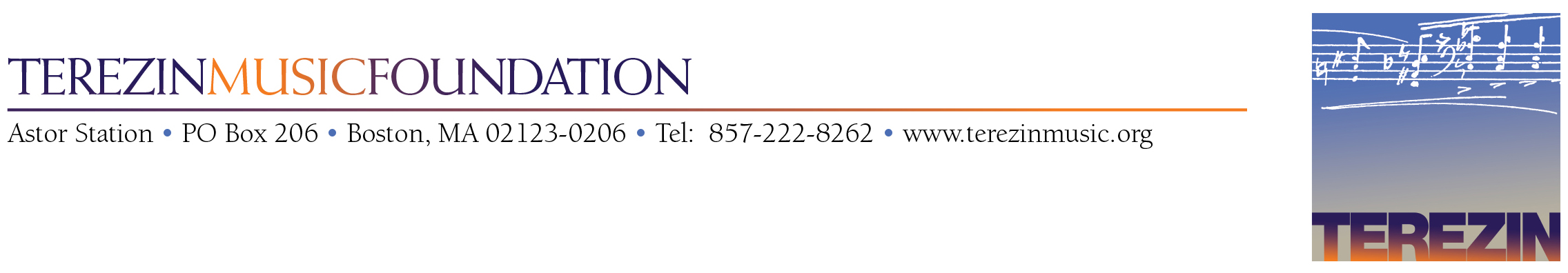 FOR IMMEDIATE RELEASE, September, 2016 — page 1 of 7Contact: Lisa Pemstein, lpemstein@terezinmusic.org, tel. 857-222-8262For more information: www.tmfgala.org, www.terezinmusic.orgInterviews available.CELEBRATED VIRTUOSO ARTISTS, WORLD PREMIERES, HISTORY & MESSAGE OF TOLERANCE COMBINE AT TEREZIN MUSIC FOUNDATION SILVER ANNIVERSARY GALA AT BOSTON’S SYMPHONY HALLMONDAY, OCTOBER 31, 2016. 5:00 PM Reception, 6:00 Concert. Benefactors’ Dinner and Award Ceremony to follow. Tickets are tax-deductible and available at www.tmfgala.org, tel. 857-222-8263.GARRICK OHLSSON performs the North American premiere of the acclaimed TMF commission by Slovak composer LUBICA CEKOVSKA plus works by Chopin.THOMAS MARTIN AND THE HAWTHORNE STRING QUARTET perform ANDRE PREVIN’s Clarinet Quintet (a TMF commission), marking the international release of “PREVIN PLAYS PREVIN” CD.MEMBERS OF THE BOSTON SYMPHONY ORCHESTRA perform Terezín cabaret song by KAREL SVENK.Members of the BOSTON COMMUNITY GOSPEL CHOIR, led by BROTHER DENNIS SLAUGHTER, perform the world premiere of a TMF LiberArte commission by STEPHEN FEIGENBAUM, a setting of TMF-commissioned poems by former U.S. Poet Laureate RITA DOVE and Israeli Druze poet SALMAN MALASHA.SUE & BERNIE PUCKER of Boston’s Pucker Gallery receive the Terezín Legacy Award.BOSTON, September 2016 — Internationally renowned virtuoso pianist Garrick Ohlsson headlines the Monday, October 31 gala concert at Boston’s Symphony Hall that marks Terezín Music Foundation’s twenty-fifth year of concerts, commissions, and education programs honoring the composers imprisoned at Terezín, the infamous Nazi show camp. Mr. Ohlsson will perform the North American premiere of Slovak composer Lubica Cekovska’s acclaimed “Four Movements for Piano,” a TMF commission he debuted to standing ovations in Jerusalem and Prague. Andre Previn shares the spotlight: to mark the international release of the TMF CD “Previn Plays Previn,” BSO clarinetist Thomas Martin and the Hawthorne String Quartet, will perform Previn’s TMF commission, his Quintet for Clarinet and String Quartet. ON the CD are the live premieres of that piece plus Previn’s Sonata for Clarinet and Piano, with the Maestro at the keyboard. BSO members will also perform the chamber piece ‘Why Does the Black Man Sit in the Back of the Bus?” by Karel Svenk, a main figure in Terezín’s legendary cabaret. TMF strives to challenge artistic oppression in contemporary settings worldwide: the concert also offers the world premiere of composer Stephen Feigenbaum’s setting of two TMF-commissioned poems in its international Liberation anthology (Beacon Press, 2015), by former U.S. Poet Laureate Rita Dove and Israeli Druze poet Salman Masalha. The piece is composed for and will be debuted by members of the Boston Community Gospel Choir led by Brother Dennis Slaughter.“Music is a voice for tolerance; art transcends oppression; remembrance inspires understanding.”“Our first quarter century,” reflects TMF Executive Director Mark Ludwig, “began with the discovery, performance, and recording of the powerful music composed, amidst horrific suffering, by the artists held at Terezín. Their music is a poignant voice for tolerance. The pieces we’ve commissioned in their honor — we have twenty-five so far — carry on the tradition of making art that defies oppression and encourages remembrance. We’re thrilled to partner with the Boston Community Gospel Choir to underscore the universality of that message.”GARRICK OHLSSON"What a sound! Ohlsson is famous for that great sonority, though he never seems to be working very hard to produce it. There are no histrionics, no flailing or thumping or grandstanding, just an incredible technique with razor-sharp accuracy, producing a sound so lush it almost glistens."       —Seattle TimesA student of the late Claudio Arrau, Mr. Ohlsson has come to be noted for his masterly performances of the works of Mozart, Beethoven and Schubert, as well as the Romantic repertoire. To date he has at his command more than 80 concertos, ranging from Haydn and Mozart to works of the 21st century, many commissioned for him. This season that vast repertoire can be sampled in concerti ranging from Rachmaninoff’s popular Third and rarely performed Fourth, to Brahms Nos. 1 and 2, Beethoven, Mozart, Grieg and Copland in cities including Philadelphia, Atlanta, Detroit, Dallas, Miami, Toronto, Vancouver, San Francisco, Liverpool, and Madrid ending with a spring US West Coast tour with the St. Petersburg Philharmonic conducted by Yuri Temirkanov. In recital he can be heard in LA’s Walt Disney Concert Hall, New York, New Orleans, Hawaii and Prague.  More information is here. ANDRE PEVIN & “PREVIN PLAYS PREVIN” CDConductor, composer, and pianist André Previn has received numerous awards and honors for his outstanding musical accomplishments, including both the Austrian and German Cross of Merit, and the Glenn Gould Prize. He is the recipient of Lifetime Achievement Awards from the Kennedy Center, the London Symphony Orchestra, Gramophone Classic FM, and has been honored with a Grammy Lifetime Achievement Award from The Recording Academy. He has also received Grammy awards for recordings, including the CD of his violin concerto “Anne-Sophie” and Bernstein’s Serenade featuring Anne-Sophie Mutter together with the Boston and London Symphony orchestras. More information is here.We will release the newest TMF CD, "Previn Plays Previn" at the October 31 Gala. Clarinetist Thomas Martin and the Hawthorne string Quartet will perform the Maestro's Quintet for Clarinet and String Quartet.KAREL SVENKThe Gala concert opens with music by legendary Terezín cabaret composer Karel Svenk performed by members of the BSO. TMF director Mark Ludwig discovered this piece, and composer David Post wrote the arrangement Terezín Music Foundation has performed in concert halls and classrooms over many years. Its title is “Why Does the Black Man Sit in the Back of the Bus?” TMF Executive Director Mark Ludwig observes, “It is especially poignant that in the midst of the horrors of Terezín, Svenk was moved to write about oppression and suffering in such a distant setting.”Svenk was a leading figure in Terezín's cultural life, best remembered for his secret camp anthem, the "Terezín March," and his cabaret revues, including the satire "The Last Cyclist," censored by the Nazis. Svenk was sent to Auschwitz and died on a subsequent transport to Mauthausen.  Svenk's "The Last Cyclist," has recently been reconstructed and reimagined by Naomi Patz, with incidental music commissioned by Terezín Music Foundation from composer Stephen Feigenbaum. STEPHEN FEIGENBAUMWinchester, Massachusetts native Stephen Feigenbaum is a fast-rising star in the contemporary music scene. Stephen's classical music has been performed and recorded by the Cincinnati Pops, Albany Symphony Orchestra, Boston Children's Chorus, contemporary music pianist Lisa Moore, and the string quartet Ethel in venues including Boston's Symphony Hall and New York's Alice Tully Hall. Stephen has won two ASCAP Morton Gould Young Composer Awards and a 2013 Charles Ives award from the American Academy of Arts and Letters.Since 2013, Stephen has been creating pop music as a producer and singer. His Off-Broadway folk-rock musical "Independents" was named a New York Times Critic's Pick and one of The Huffington Post's ten best plays of 2012. Most recently Stephen did music preparation for the score to the Oscar-winning movie The Revenant and created an event Yeethoven, which seeks to show similarities in the music of Kanye West and Beethoven in a live performance by a 70-piece orchestra. The piece garnered attention from Rolling Stone, GQ, Pitchfork, Complex, and AV Club.BROTHER DENNIS SLAUGHTER & THE BOSTON COMMUNITY GOSPEL CHOIRDennis L. Slaughter, Ed.M, DLP, is founding director of the Boston Community Gospel Choir and since 1995 has been artistic director of the Boston Pops Orchestra Gospel Choir. He has received numerous awards for his talent and community service including: Bearer of the Flame, Passing the Torch Award (Boston Renaissance Charter School); Boston Neighborhood Fellows Award (The Philanthropic Initiative, Inc.); Community Builder Award (Town of Milton, Massachusetts); and Gospel Music Award (New England Conservatory of Music).Brother Dennis, as he is affectionately known, was born and reared in Jackson, Mississippi, and is the son, grandson, brother, nephew, and cousin of preachers, pastors, lay speakers, and church musicians. He began directing children’s church choirs when he was ten years old and participated in leadership roles in school and church choirs throughout his middle school, high school, and college years. SUE & BERNIE PUCKER, 2016 Terezín Legacy Award HonoreesSue and Bernie Pucker will receive the Terezín Legacy Award at the Benefactors’ Dinner following the concert. The Award is a glass sculpture created by the world-renowned artists at Kastal Glass; it takes its design from a brick found at the Terezín fortress.Sue and Bernie Pucker founded Pucker Gallery on Newbury Street in 1967. Over the past five decades, the Gallery has grown to represent artists from around the world working in a variety of media including painting, sculpture, photography, and ceramics. In addition to their contributions to the arts in Boston and beyond, Sue and Bernie have been actively involved in the greater Boston community for many years. Bernie has served as President of Solomon Schechter Day School and the Newbury Street League and has served on boards of Friends of Copley Square and The Unity Project, among others. He is currently a Board Member at the Japan Society of Boston and the Jewish Publication Society. He is also on the Leadership Council of Facing History and Ourselves, an Overseer at Fuller Craft Museum, and on the Advisory Committee for the Boston Center for Jewish Culture. Bernie received an MA in Modern Jewish History from Brandeis University and a BA in History and English Literature from Columbia College.Sue has served as President of the Boston Children’s Museum. She was a founding Board Member of EdVestors, and a founding Member of the Board at the Boston Arts Academy, and served on Mayor Tom Menino’s Millennium Commission in 2000. Sue was also deeply involved in creating the Maranyundo School, a middle school for girls in Rwanda in 2008. She currently serves on the Advisory Boards of PEAR, and the Boston Public Schools’ Arts Advisory Board. She was the 2011 recipient of the Boston Arts Academy’s Apollo Award. Sue received a BS in Theater Arts from Skidmore College.TEREZÍN MUSIC FOUNDATION“This foundation’s mission, in short, becomes more vital by the year.” — Jeremy Eichler, Boston GlobeBoston-based Terezín Music Foundation is a non-profit that gives voice to the silenced artists of Terezín by performing their music and commissioning new works in their honor. With twenty-five TMF commissions premiered in twenty-five years, TMF is building a musical memorial that — in the hands of today’s most celebrated artists — fills concert halls, classrooms, and venues around the world with a message of remembrance that inspires understanding, tolerance, and creativity. TMF’s ongoing Holocaust education programs further this message by bringing art, music, and survivor testimony to schools across the U.S. Executive Director Mark Ludwig founded TMF in 1991 and with the support of a Fulbright grant researched, published, recorded, and internationally performed music composed inside the Terezín concentration camp by artists who were later sent to their deaths by the Nazis. With these works well established in the repertoire, TMF has turned its focus to commissioning new works from emerging composers, to help realize the lost artists’ role as mentors and to create a living memorial all them and artists whose voices are silenced. TMF’s annual Symphony Hall Gala is TMF’s only fundraising event. Artists of great renown support TMF; previous TMF Galas have featured Yo-Yo Ma, Dawn Upshaw, Simone Dinnerstein, Leon Fleisher, Kenneth Mazur, Andris Nelsons, Nico Muhly, and others. The organization is supported solely by donations. See www.terezinmusic.org. ###